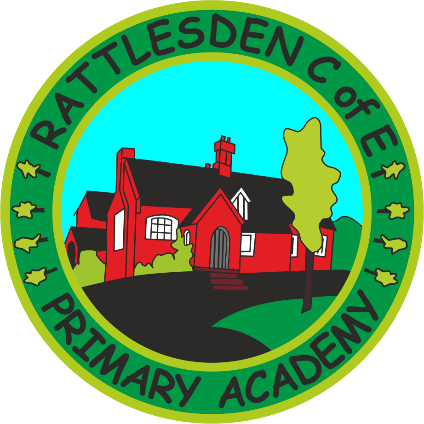 Remote Learning PolicyThis policy covers:AimsWhat’s expected from remote teaching?How will we ensure teaching and learning continues as effectively as possible during the school closure?Individual class plans for remote learningRoles and responsibilitiesWho to contactData ProtectionSafeguardingOnline SafetyMonitoring arrangmentsLinks with other policies1. AimsAt Rattlesden School our primary aim is the safety and well-being of our staff and children. In addition to this we recognise the need for continuity, routine and predictability for parents/carers and children. With this in mind we will continue to take all steps possible to keep school open, but have robust contingency plans should school ever need to close.This remote learning policy also aims to:Ensure consistency in the school’s approach to remote learningSet out expectations for all members of the school community with regards to remote learningProvide appropriate guidelines for data protection2. What's expected from remote teaching?When teaching remotely, the DfE will expect us to:Plan a programme that's of equivalent length to the core teaching pupils would receive in school, ideally including some regular contact with teachersSet tasks so that pupils have work each day in a number of different subjects, and monitor pupils' engagement with this workTeach a planned and sequenced curriculum so that knowledge and skills are built incrementally, with clarity about what's intended to be taught and practised in each subjectProvide frequent explanations of new content, delivered by the school or through curriculum resources and/or videosGauge how well pupils are progressing through the curriculum, using suitable tasks, and set a clear expectation on how regularly work will be checkedAdjust pace or difficulty of what's being taught in response to questions or assessments, including, where necessary, revising material or simplifying explanations to ensure pupils’ understandingAvoid an over-reliance on long-term projects or internet research activities3. How will we ensure teaching and learning continues as effectively as possible during the school closure?In the event of a full closure, of either a bubble or whole school:Our aim is to keep our core purpose of teaching and learning continuing as effectively as possible.We will expect children to complete all work set.Families will need to have access to a Chromebook/laptop/PC and internet access (please contact us using the office email address as soon as possible if you require support with this - we may have the capacity to provide this for families who do not have a computer or internet connection)Children will be permitted to borrow books from the school and will be provided with an exercise books to use as well. If they need additional resources, they will be asked to let the class teacher or office know.For classes using Google Classroom, the children will need to know their individual login details.We would ask all parents and carers to take the time to familiarise themselves with the information below so that our whole community can support our children and ensure minimal disruption to their learning if we should be forced to close again for any reason.4. Individual class plans for remote learning:Willow Class: In the event of a child having to quarantine:Miss Mills would send a list of suggested activities for a week at a time via their individual Tapestry journal.If the bubble closed: She would do the same but via the Willow Class page. Parents would be encouraged to post photos so that she can make comments. Willow Class has a Year 1 page, which they can put the afternoon lessons on for the children. Maple Class Year 1:In the event of a child from maple 1 having to quarantine:Children should visit the Maple 1 Home Learning page and complete the usual home learning activities, including weekly spelling practice, practice sounds in phonics packs and learn shapes in maths packs. There are also links to other useful websites and photo ideas of practical ways to practice maths and phonics at home.In addition, there will be Maths, Phonics and English activities which are aligned to in-class teaching.Maths- A link to White Rose Maths video lessons, including a practical task and sometimes a worksheet also to print and complete at home.English- A list of open ended activities linked to class work is available for children to choose from. Phonics- A video link and a worksheet will be made available to match those being taught in class.Children should also aim to read as much as possible, including e-books and books from home. Links to useful websites are available on the Maple 1 Home Learning Page.If the bubble closed:Children should visit the Maple 1 Home Learning page and complete the usual home learning activities, including weekly spelling practice, practice sounds in phonics packs and learn shapes in maths packs. There are also links to other useful websites and photo ideas of practical ways to practice maths and phonics at home.Maths- A link to White Rose Maths video lessons, including a practical task and sometimes a worksheet also to print and complete at home.English- A list of open ended activities linked to class work is available for children to choose from. Phonics- A video link and a worksheet will be made available to match those being taught in class. Handwriting: A video link to Letter Join and a worksheet will be available to print and complete at home.Children should also aim to read as much as possible, including e-books and books from home. Links to useful websites are available on the Maple 1 Home Learning Page.Maple Class Year 2: In the event of a child from Maple Year 2 having to quarantine:They should visit the Maple Year 2 Home Learning page and complete the 'expected weekly home learning tasks' (TTRS, reading & spelling practise)Plus other suggested games and activities.For phonics - watch and take part in the 'Mr Thorne does Phonics' clips which have been posted and also visit phonics play daily to play Buried Treasure, Dragon's Den or Picnic on Pluto (at level phase 3, 4 and / or 5)For Maths - view WRM tutorial clip for the day in question and complete the activity sheet in line with class coverage.For English - complete some of the activities in the attached workbook. (The workbook is suitable to be spread over 5 days.)If the bubble closed:They should visit the Maple Year 2 Home Learning page and complete the 'expected weekly home learning tasks' (TTRS, reading & spelling practise). Class Dojo will be used as a platform for communication with all pupils TBC.Plus other suggested games and activities.For phonics - watch and take part in the 'Mr Thorne does Phonics' clips which have been posted and also visit phonics play daily to play Buried Treasure, Dragon's Den or Picnic on Pluto (at level phase 3, 4 and / or 5)For Maths - view WRM tutorial clip for the day in question and complete the activity sheet in line with Maple Class LTP (Long Term Plan)For English - follow the tasks as directed in line with our LTP or where this is not possible, other English activities will be set.For other subjects (a variety throughout the week), follow the link to the appropriate online activity or download and complete the uploaded activity sheet.Oak Class: In the event of a child having to isolate:They would visit Oak Class Home Learning page and complete the daily expected tasks (reading, spellings, TTRS), plus other suggested games and activities on the page.For maths - view WRM tutorial clip and complete accompanying activity sheet in line with in class coverage.For English - complete the attached sheet (linking to work they would be covering in class where possible) An alternative activity booklet will be available too.If the bubble closed:They would visit Oak Class Home Learning page and complete the daily expected tasks (reading, spellings, TTRS). Plus other suggested games and activities on the page.For maths - view WRM tutorial clip and complete accompanying activity sheet in line with Oak Class LTPFor English- follow the tasks as directed in line with our LTP (Long Term Plan) or where this is not feasible/appropriate, other English activities will be set.For other subjects (a mixture across the week) e.g. topic and French- follow link to appropriate online activity or complete attached activity sheet. Cedar Class: In the event of a child having to isolate: Daily reading, spelling and times table practise. See additional activities and resources on the Cedar Class Home Learning web page for English, Maths and Topic learning. A paper copy activity booklet can be made available if requested.In the event of the bubble closing: Daily reading, spelling and times table practise. See additional activities and resources on Google Classroom and the Cedar Class Home Learning web page for English, Maths and Topic learning. A paper copy activity booklet can be made available if requested.Beech class: Work will be set regularly on Google Classroom, with necessary attachments. Children can log on at home, ask questions and submit work. Teachers will check for questions regularly to ensure pupils can access their learning.Children are reminded that they should be reading; practising their times tables (preferably on TT Rockstars) and learning their spellings every day, regardless of other work set.If additional materials are required, a message will be sent out on Google Classroom and parent mail, informing children and parents where and when they can collect resources.Most pupils will self-isolate for 14 days, so at least 2-3 weeks for each year group will be planned for. Planning will be made more manageable by focusing on adapting what we know already. Now we have experience with delivering remote education, have sent surveys out and spoken directly to staff, parents and pupils, we have a good understanding or what works well for our pupils and families.5. Roles and responsibilities5.1 TeachersTeachers must be available remotely between 09.50 and 15.30 on their usual working day. If they’re unable to work for any reason during this time, for example due to sickness or caring for a dependent, they should report this using the normal absence procedure and an alternative teacher or HLTA will be asked to provide support for that class remotely.  If the teacher is working in school on that day then they will not be expected to check work or answer comments on remote learning platforms during these times. Teachers are responsible for:Setting work:Teachers will be expected to set work for the classes they normally teach and covering the subjects they normally teach.Teachers will be expected to pitch the lesson to meet the majority of learners with an extension activity if appropriate.These plans will follow the usual class topic (long-term plans can be found on the school website) All lessons will follow the sequence that would normally have taken place in school, wherever possible.  Where this is not possible, teachers will adapt their planning to make time for that unit of work to be completed upon return to school.Teachers will also signpost to learning platforms such as TTRockstars  as well as other useful websites such parents and children wish additional work.  Work should be set on the class webpage and/or Google Classroom or Tapestry.  There is no expectation to set additional work on other platform i.e. TTR.  If teachers do set additional work, then this will be signposted to parents.If families request a paper-based pack, then teachers should arrange for this to be printed and for parents to collect from the school office (by appointment only), or for the work to be posted home.Any requests for paper-based work must be sent through the school office email address admin@rattlesdenprimaryschool.co.uk and the office administrators will arrange delivery or collection.Providing feedback on work:Pupils can share their work with teachers by submitting it on Google Classroom, Tapestry, the school website or by taking a photograph and posting it on the Google Classroom stream (or saving in a folder) or to the admin email address.Teachers are expected to provide a brief comment on the children’s work at least once a week to provide regular feedback.  Where applicable an area for improvement or additional challenge question may be given e.g. “next time remember to use inverted commas”.Teachers may re-set work for children if they feel they have not completed the work to the expected standard.Teachers do not have to comment on every single piece of work set as this could lead to excessive workloads of 30 x 5 comments (or more) per day!Teachers will only have a maximum of 2 working days a week to comment upon, assess and set home learning tasks due to their “in-school” commitments and their working hours.  Not all teachers work full-time hours, but all teachers are working at least 2 days a week in school within their social bubbles. Keeping in touch with pupils and parents:If parents have any questions for teachers then they should be asked through the teacher’s Google email address, or by emailing the school.Teachers should not be expected to answer emails outside of working hours. Emails will come through the admin email accountIt may be pertinent to copy in another teacher working in the same social bubble, or a member of the SLT or SENDCO if the subject is relevant to them.Any complaints or concerns shared by parents and pupils must be shared with Mrs Ballam (head teacher) or Mrs Jeffery (assistant head teacher).  If it is a concern regarding special educational needs this must be directed to Miss Mills (SENDCO).  For any safeguarding concerns, see the section below.Any children who fail to complete work set within a week, parents will be contacted by the class teacher to discuss concerns and provide support, if required.  If this continues for a second week, class teachers will highlight this to Mrs Ballam, Mrs Jeffery or Miss Mills, who will contact home to discuss any issues and provide support where appropriate.Learning platforms are for education purposes only and are not used as a social media platform.Any families identified as vulnerable, will be contacted weekly by office staff and any concerns raised with the class teacher and/or Mrs Ballam, Mrs Jeffery or Miss Mills. Attending virtual meetings with staff, parents and pupils:If a bubble is closed for a two-week period, class teachers will arrange a virtual meeting at the end of the first week or beginning of the second week. If there is a longer or indefinite school closure, regular virtual meetings will take place.Dress code will follow the usual expectations for normal school dress.  Staff will follow the staff dress code, children and parents are expected to wear appropriate casual dress.Please consider the location of your laptop – ensure that there is nothing inappropriate on display in the background of your videoTeachers are not expected to attend meetings online if it is not their usual working day, or if they have a responsibility on that day in school.5.2 Teaching assistantsTeaching assistants must be available during their usual working hours. If they’re unable to work for any reason during this time, for example due to sickness or caring for a dependent, they should report this using the normal absence procedure.Teaching assistants are responsible for:Supporting pupils with learning remotely:Class teachers may ask teaching assistants to prepare activities or tasks for groups or individuals, which could include setting remote learning, or photocopying home learning paper-based tasks. Teaching assistants will be expected to support school-based learning and remote learning following reasonable request and guidance from teachers and SLT.HLTAs may cover the role of teachers and in this instance will be required to fulfil the teacher responsibilities outlined in this policy. HLTAs will be required to supervise a key worker group (in school), with guidance from class teachers and the support (where possible) of a teaching assistant.Learning platforms are for education purposes only and are not used as a social media platform.Attending virtual meetings with teachers, parents and pupils:Teaching assistants may be invited to attend a meeting with a pupil or parent particularly if they usually work closely with that child or family on a day-to-day basis.  Usually, it will be the class teacher who will attend and feedback to the teaching assistant.Dress code will follow the usual expectations for normal school dress.  Staff will follow the staff dress code, children and parents are expected to wear appropriate casual dress.Please consider location of your laptop – ensure that there is nothing inappropriate on display in the background of your videoTeaching assistants are not expected to attend meetings online if it is not their usual working day, or if they have a responsibility on that day in school5.3 Subject leadsAlongside their teaching responsibilities, as outlined above, subject leads (including the SENDCO) are responsible for:Considering whether any aspects of the subject curriculum need to change to accommodate remote learningAlerting teachers to resources they can use to teach their subjectPreparing for wider re-opening and continuing to maintain their monitoring role and subject leader files.5.4 Senior leadersAlongside any teaching responsibilities, senior leaders are responsible for:Coordinating the remote learning approach across the school.Monitoring the effectiveness of remote learning through regular meetings with teachers and subject leaders, reviewing work set and/or reaching out for feedback from pupils and parentsMonitoring the security of remote learning systems, including data protection and safeguarding considerations5.5 Designated safeguarding leadThe DSL is responsible for:- Ensuring the statutory responsibilities in the safeguarding policy are fulfilled, with particular attention to the addendum which relates to the change of procedure as a result of the Covid-19 pandemic.5.6 Pupils and parentsStaff can expect pupils to:Be contactable during the required times – although we acknowledge that they will not always be in front of a device the entire timeComplete work to the deadline set by teachersSeek help if they need it, from teachers or teaching assistantsAlert teachers if they’re not able to complete workNot use learning platforms as a social media platformBehave online as they would in school.Staff can expect parents to:Make the school aware if their child is ill or otherwise can’t complete workSeek help from the school if they need it – please contact the school office by email in the first instance.Support the school to ensure their child is behaving appropriately and able to continue to learn.Be respectful when making any complaints or concerns known to staff.Not use learning platforms as a social media platform.5.7 Governing bodyThe governing board is responsible for:Monitoring the school’s approach to providing remote learning to ensure education remains as high quality as possibleEnsuring that staff are certain that systems are appropriately secure, for both data protection and safeguarding reasonsEnsuring the workload of senior leaders (including the head teacher) and teachers does not become unmanageable6. Who to contactIf staff have any questions or concerns, they should contact the following individuals:Issues in setting work – talk to the relevant subject lead, head teacher or SENCOIssues with behaviour – talk to the relevant class teacher or head teacherIssues with IT – contact IT support (Richard Blott at William de Ferrers School)Issues with their own workload or wellbeing – talk to the head teacherConcerns about data protection – talk to the data protection officer (Justine Berkley at SBM)Concerns about safeguarding – talk to the Mrs Ballam, and if she is not available contact Mrs Jeffery or Miss Mills7. Data protection7.1 Accessing personal dataWhen accessing personal data, all staff members will:Access and upload data and learning materials via the school’s secure online learning platforms.Use a school laptop or iPad to access any individual data.  Where they are using their own devices at home, they must abide by the Acceptable Use Policy, this policy and the Data Protection legislation.  Staff must ensure that they log out of any learning platforms used on shared personal devices.7.2 Sharing personal dataStaff members may need to collect and/or share personal data such as pupil email addresses as part of the remote learning system. Such collection of personal data applies to our functions as a school and doesn’t require explicit permissions. While this may be necessary, staff are reminded to collect and/or share as little personal data as possible online.7.3 Keeping devices secureAll staff members will take appropriate steps to ensure their devices remain secure. This includes, but is not limited to:Keeping the device password-protected – strong passwords are at least 8 characters, with a combination of upper and lower-case letters, numbers and special characters (e.g. asterisk or currency symbol)Ensuring the hard drive is encrypted – this means if the device is lost or stolen, no one can access the files stored on the hard drive by attaching it to a new deviceMaking sure the device locks if left inactive for a period of timeNot sharing the device among family or friendsInstalling antivirus and anti-spyware softwareKeeping operating systems up to date – always install the latest updates8. SafeguardingStaff must continue to follow the Safeguarding Policy and pay particular attention to the addendum to the policy which outlines additional measures put into place as a result of Covid-19.  These can both be found on the school website.9. Online safetyAs we are increasingly relying on technology to keep us all connected in the present climate, it is important that parents are aware of the apps and programs that their children are using. Online safety updates will continue to be provided and an online safety policy can be viewed, along with a remote learning policy as well as the policies listed in point 10.10. Monitoring arrangementsThis policy will be reviewed fortnightly by the head teacher. At every review, it will be approved by staff and governing body (which will likely be done by email).11. Links with other policiesThis policy is linked to our:Behaviour policyChild protection and safeguarding policy and coronavirus addendum to our child protection policyData protection policy and privacy noticesICT and internet acceptable use policyOnline safety policyNameNameSignatureSignatureDatePrepared by:
Helen BallamHelen BallamAutumn 2020Checked and Reviewed by:Governing BodyGoverning BodyApproved by:
Governing BodyGoverning BodyDocument Title:Policy – Remote Learning Policy – Remote Learning Policy – Remote Learning Policy – Remote Learning Policy – Remote Learning Version Number:1Date of Next Review:Date of Next Review:Spring 2021Spring 2021